11 декабря 2018 года с представителями дежурно-диспетчерских служб организаций города Нижнего Новгорода было проведено занятие на тему «Организация взаимодействия единой дежурно-диспетчерской службы города (ЕДДС) с дежурно-диспетчерскими службами организаций города (ДДС)». В проведении занятия приняли участие:Филиал ПАО «»ФСК ЕЭС» Ниж. ПМЭС;МП «Нижегородское метро»;АО «ОКБМ Африкантов»;НАЗ «Сокол» - филиал АО «РСК «МИГ»;ФГБУ «Нижегородский ЦСМ»;ЗАО «Сормовская кондитерская фабрика»;ООО «Завод Инком»;МАОУ СОШ № 151. Были рассмотрены два учебных вопроса: «Правовое обеспечение деятельности ЕДДС (нормативно-правовая база)» и «Организация взаимодействия ЕДДС с ДДС». 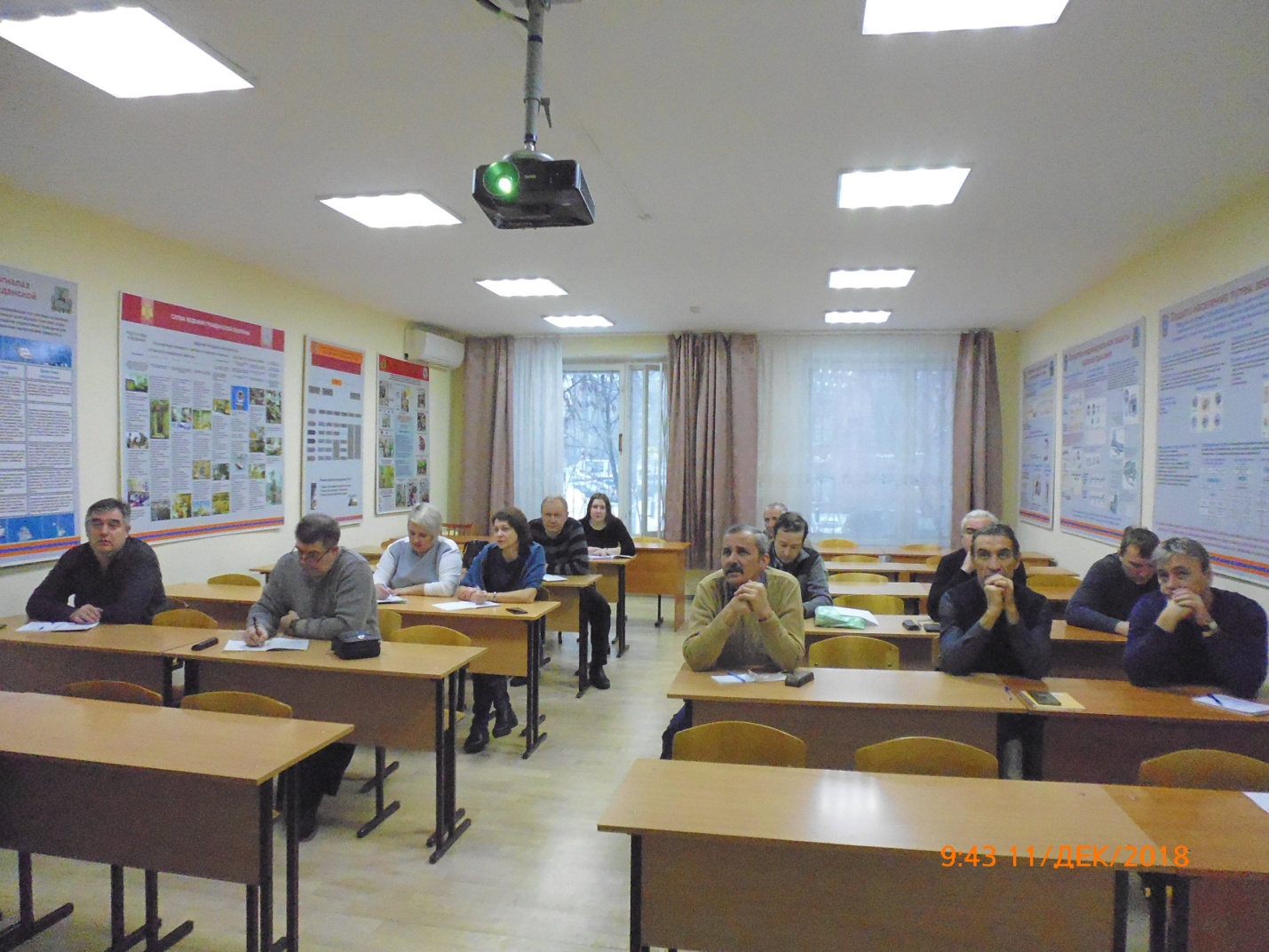 